 Bhartiyam International School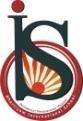 Periodic Assessment – 1 (2022-23)
Subject: Hindi (Set-2)Class: II__Date: 11/07/2022								Max. Mark: 20
Name: ______________	 Roll No: ______                Duration: 1 hrनिर्देश- 1. सभी प्रश्न हल करने अनिवार्य हैं |          2. कार्य सुलेख के साथ करें |          3. प्रश्नों के उत्तर यथासंभव क्रमानुसार दें |(खंड-क :पठन-पाठन)1. निम्नलिखित गद्यांश को पढ़कर दिए गए प्रश्नों के उत्तर दें-	[1x4=4]     एक बहुत शरारती चूहा था | वह लोगों के घर जाकर बहुत उधम मचाता था | किसी के कपड़े कुतर जाता तो किसी का अनाज खा जाता | लोग उस चूहे से बहुत परेशान थे | एक दिन उस चूहे ने एक गरम तेल के बर्तन में अपना मुँह डाल दिया | उसका मुँह बुरी तरह से जल गया | चूहा दुम दबा कर भागा और कभी वापिस नहीं आया |    (क) चूहा लोगों के घर जाकर बहुत __________ मचाता था |    (ख) लोग उस चूहे से बहुत _____________ थे |    (ग) चूहे ने अपना मुँह किसमें डाल लिया ?        ______________________________________________________________________    (ङ) चूहा दुम दबा कर क्यों भागा ?        ______________________________________________________________________(खंड-ख : व्याकरण )2 . सही उत्तर के सामने                                                का चिन्ह लगाए -                                                       [0.5x4=2]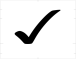      (क) आपकी मातृभाषा क्या है-        (i) हिंदी 	(ii) अंग्रेजी  	  (iii) उर्दू      (ख) वर्णमाला में व्यंजनों की संख्या कितनी है ?        (i) पैंतीस 	 (ii) तैंतीस  	(iii) छत्तीस      (ग) भाषा की सबसे छोटी इकाई क्या कहलाती है ?        (i) वर्ण  	  (ii) वर्णमाला 	(iii) स्वर      (घ) निबंध लिखना भाषा का कौन सा रूप है ?        (i) मौखिक भाषा                   (ii) लिखित भाषा                  (iii) सांकेतिक भाषा 3 . खाली स्थान भरिये  –	[0.5x4=2]    (क) बोलकर अपनी बात समझाना _____________ भाषा कहलाता है |    (ख) वर्ण ____________ प्रकार के होते हैं |    (ग) हम ____________भाषा बोलना व लिखना जानते हैं |    (घ) सभी व्यंजनों में ____________ की ध्वनि मिली होती है |(खंड-ग : साहित्य)4. नीचे दिए गए शब्दों को उनके समतुकांत शब्दों से मिलाइए –	[0.5x4=2]    (क) हिमालय                                                         डालियाँ      (ख)  प्यारा 	मात्रा      (ग)  तालियाँ   	धारा     (घ)  यात्रा  	विद्यालय  	5. निम्नलिखित शब्दों के अर्थ लिखिए-	[1x2=2]    (क) भूमि         -       _____________    (ख) बातूनी       -       _____________ 6. दिए गए शब्दों का वाक्य में प्रयोग करें –	[1x2=2]     (क) फूल      - ____________________________________________________________     (ख) हैरान     - ____________________________________________________________ 7. निम्नलिखित प्रश्नों के उत्तर दीजिये –	[1x2=2]     (क) हमें ‘पानी’ किन-किन स्त्रोतों से मिलता है ?           ____________________________________________________________________           ____________________________________________________________________      (ख) कछुए ने अपने मित्रों को क्या वचन दिया ?           ____________________________________________________________________          _____________________________________________________________________(खंड–घ : रचनात्मक लेखन )8. नीचे दिए गए चित्र को देखकर चार वाक्य लिखिए –	[4]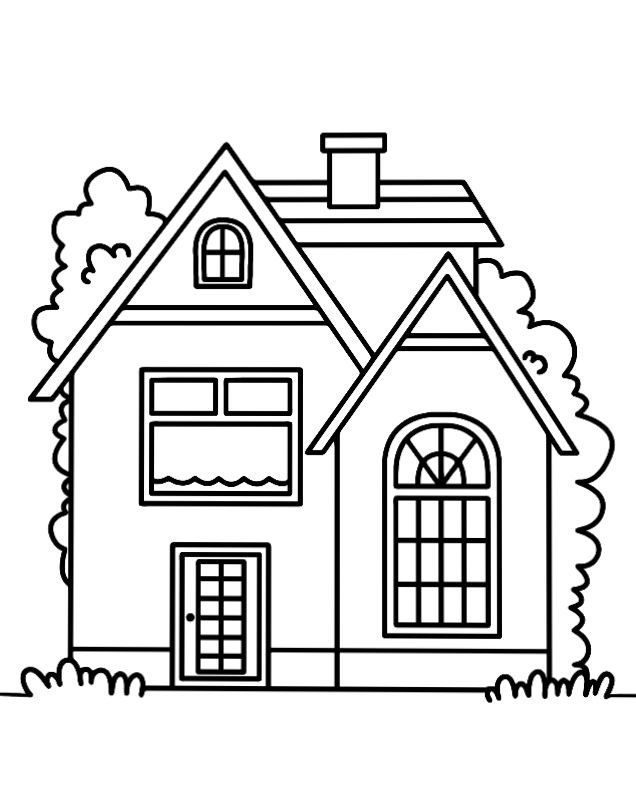    (i)    ______________________________________________________________________________   (ii)   ______________________________________________________________________________   (iii)  ______________________________________________________________________________   (iv)  ______________________________________________________________________________   ‘अ’         हिंदी व अंग्रेजी           मौखिक           दो  